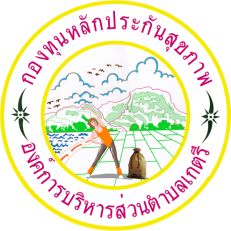 แบบเสนอโครงการกองทุนหลักประกันสุขภาพระดับท้องถิ่น เขต 12 สงขลากิจกรรม(ปรับเพิ่ม หัวข้อได้ มากกว่าตัวอย่าง)ออกแบบกิจกรรมให้ละเอียดจะทำอะไร กับใคร จำนวนเท่าไหร่ เมื่อไร่ ใช้งบประมาณเท่าไหร่ รายการอะไรบ้าง อธิบายอย่างละเอียด7. สรุปแผนงาน/โครงการ/กิจกรรม7.1	หน่วยงาน/องค์กร/กลุ่มคน ที่รับผิดชอบโครงการ (ตามประกาศคณะกรรมการหลักประกันฯ พ.ศ. 2561 ข้อ 10)	ชื่อหน่วยงาน/องค์กร/กลุ่มคน .............ชมรมอาสาสมัครสาธารณสุขตำบลเกตรี.....................................	  7.1.1 หน่วยบริการหรือสถานบริการสาธารณสุข เช่น รพ.สต.	  7.1.2 หน่วยงานสาธารณสุขอื่นของ อปท. เช่น กองสาธารณสุขของเทศบาล	  7.1.3 หน่วยงานสาธารณสุขอื่นของรัฐ เช่น สสอ.	  7.1.4 หน่วยงานอื่นๆ ที่ไม่ใช่หน่วยงานสาธารณสุข เช่น โรงเรียน	  7.1.5 กลุ่มหรือองค์กรประชาชน7.2	ประเภทการสนับสนุน (ตามประกาศคณะกรรมการหลักประกันฯ พ.ศ. 2561 ข้อ 10)	  7.2.1 สนับสนุนและส่งเสริมการจัดบริการสาธารณสุขของหน่วยบริการ/สถานบริการ/หน่วยงานสาธารณสุข                         [ข้อ 10(1)]              7.2.2 สนับสนุนการจัดกระบวนการหรือกิจกรรมสร้างเสริมสุขภาพ และการป้องกันโรคของกลุ่มหรือองค์กร                        ประชาชน/หน่วยงานอื่น [ข้อ 10(2)]	  7.2.3 สนับสนุนและส่งเสริมการจัดบริการสาธารณสุขของ ศูนย์เด็กเล็ก/ผู้สูงอายุ/คนพิการ [ข้อ 10(3)]	  7.2.4 สนับสนุนการบริหารหรือพัฒนากองทุนฯ [ข้อ 10(4)]	  7.2.5 สนับสนุนกรณีเกิดโรคระบาดหรือภัยพิบัติ [ข้อ 10 (5)]7.3	กลุ่มเป้าหมายหลัก (ตามแนบท้ายประกาศคณะอนุกรรมการส่งเสริมสุขภาพและป้องกันโรคฯ พ.ศ. 2557)	  7.3.1 กลุ่มหญิงตั้งครรภ์และหญิงหลังคลอด   จำนวน............................คน	  7.3.2 กลุ่มเด็กเล็กและเด็กก่อนวัยเรียน 	จำนวน............................คน	  7.3.3 กลุ่มเด็กวัยเรียนและเยาวชน  	จำนวน............................คน	  7.3.4 กลุ่มวัยทำงาน 			จำนวน............................คน	  7.3.5.1 กลุ่มผู้สูงอายุ 			จำนวน............................คน	  7.3.5.2 กลุ่มผู้ป่วยโรคเรื้อรัง 		จำนวน............................คน	  7.3.6 กลุ่มคนพิการและทุพพลภาพ 	จำนวน............................คน	  7.3.7 กลุ่มประชาชนทั่วไปที่มีภาวะเสี่ยง 	จำนวน.........4,500..............คน	  7.3.8 สำหรับการบริหารหรือพัฒนากองทุนฯ [ข้อ 10(4)]7.4	กิจกรรมหลักตามกลุ่มเป้าหมายหลัก	  7.4.1  กลุ่มหญิงตั้งครรภ์และหญิงหลังคลอด	  7.4.1.1 การสำรวจข้อมูลสุขภาพ การจัดทำทะเบียนและฐานข้อมูลสุขภาพ	  7.4.1.2 การตรวจคัดกรอง ประเมินภาวะสุขภาพ และการค้นหาผู้มีภาวะเสี่ยง	  7.4.1.3 การเยี่ยมติดตามดูแลสุขภาพก่อนคลอดและหลังคลอด	  7.4.1.4 การรณรงค์/ประชาสัมพันธ์/ฝึกอบรม/ให้ความรู้	  7.4.1.5 การส่งเสริมการเลี้ยงลูกด้วยนมแม่	  7.4.1.6 การคัดกรองและดูแลรักษามะเร็งปากมดลูกและมะเร็งเต้านม	  7.4.1.7 การส่งเสริมสุขภาพช่องปาก	  7.4.1.8 อื่นๆ (ระบุ) .................................................................................................................	  7.4.2  กลุ่มเด็กเล็กและเด็กก่อนวัยเรียน	  7.4.2.1 การสำรวจข้อมูลสุขภาพ การจัดทำทะเบียนและฐานข้อมูลสุขภาพ	  7.4.2.2 การตรวจคัดกรอง ประเมินภาวะสุขภาพ และการค้นหาผู้มีภาวะเสี่ยง	  7.4.2.3 การเยี่ยมติดตามดูแลสุขภาพ	  7.4.2.4 การรณรงค์/ประชาสัมพันธ์/ฝึกอบรม/ให้ความรู้	  7.4.2.5 การส่งเสริมพัฒนาการตามวัย/กระบวนการเรียนรู้/ความฉลาดทางปัญญาและอารมณ์	  7.4.2.6 การส่งเสริมการได้รับวัคซีนป้องกันโรคตามวัย	  7.4.2.7 การส่งเสริมสุขภาพช่องปาก	  7.4.2.8 อื่นๆ (ระบุ) .................................................................................................................	  7.4.3  กลุ่มเด็กวัยเรียนและเยาวชน	  7.4.3.1 การสำรวจข้อมูลสุขภาพ การจัดทำทะเบียนและฐานข้อมูลสุขภาพ	  7.4.3.2 การตรวจคัดกรอง ประเมินภาวะสุขภาพ และการค้นหาผู้มีภาวะเสี่ยง	  7.4.3.3 การเยี่ยมติดตามดูแลสุขภาพ	  7.4.3.4 การรณรงค์/ประชาสัมพันธ์/ฝึกอบรม/ให้ความรู้	  7.4.3.5 การส่งสริมพัฒนาการตามวัย/กระบวนการเรียนรู้/ความฉลาดทางปัญญาและอารมณ์	  7.4.3.6 การส่งเสริมการได้รับวัคซีนป้องกันโรคตามวัย	  7.4.3.7 การป้องกันและลดปัญหาด้านเพศสัมพันธ์/การตั้งครรภ์ไม่พร้อม	  7.4.3.8 การป้องกันและลดปัญหาด้านสารเสพติด/ยาสูบ/เครื่องดื่มแอลกอฮอร์	  7.4.3.9 อื่นๆ (ระบุ) .................................................................................................................	  7.4.4  กลุ่มวัยทำงาน	  7.4.4.1 การสำรวจข้อมูลสุขภาพ การจัดทำทะเบียนและฐานข้อมูลสุขภาพ	  7.4.4.2 การตรวจคัดกรอง ประเมินภาวะสุขภาพ และการค้นหาผู้มีภาวะเสี่ยง	  7.4.4.3 การเยี่ยมติดตามดูแลสุขภาพ	  7.4.4.4 การรณรงค์/ประชาสัมพันธ์/ฝึกอบรม/ให้ความรู้	  7.4.4.5 การส่งเสริมพฤติกรรมสุขภาพในกลุ่มวัยทำงานและการปรับเปลี่ยนสิ่งแวดล้อมในการทำงาน	  7.4.4.6 การส่งเสริมการดูแลสุขภาพจิตแก่กลุ่มวัยทำงาน	  7.4.4.7 การป้องกันและลดปัญหาด้านเพศสัมพันธ์/การตั้งครรภ์ไม่พร้อม	  7.4.4.8 การป้องกันและลดปัญหาด้านสารเสพติด/ยาสูบ/เครื่องดื่มแอลกอฮอร์	  7.4.4.9 อื่นๆ (ระบุ) .................................................................................................................	  7.4.5.1 กลุ่มผู้สูงอายุ	  7.4.5.1.1 การสำรวจข้อมูลสุขภาพ การจัดทำทะเบียนและฐานข้อมูลสุขภาพ	  7.4.5.1.2 การตรวจคัดกรอง ประเมินภาวะสุขภาพ และการค้นหาผู้มีภาวะเสี่ยง	  7.4.5.1.3 การเยี่ยมติดตามดูแลสุขภาพ	  7.4.5.1.4 การรณรงค์/ประชาสัมพันธ์/ฝึกอบรม/ให้ความรู้	  7.4.5.1.5 การส่งเสริมพัฒนาทักษะทางกายและใจ	  7.4.5.1.6 การคัดกรองและดูแลผู้มีภาวะซึมเศร้า	  7.4.5.1.7 การคัดกรองและดูแลผู้มีภาวะข้อเข่าเสื่อม	  7.4.5.1.8 อื่นๆ (ระบุ) .................................................................................................................	  7.4.5.2 กลุ่มผู้ป่วยโรคเรื้อรัง	  7.4.5.2.1 การสำรวจข้อมูลสุขภาพ การจัดทำทะเบียนและฐานข้อมูลสุขภาพ	  7.4.5.2.2 การตรวจคัดกรอง ประเมินภาวะสุขภาพ และการค้นหาผู้มีภาวะเสี่ยง	  7.4.5.2.3 การเยี่ยมติดตามดูแลสุขภาพ	  7.4.5.2.4 การรณรงค์/ประชาสัมพันธ์/ฝึกอบรม/ให้ความรู้	  7.4.5.2.5 การคัดกรองและดูแลผู้ป่วยโรคเบาหวานและความดันโลหิตสูง	  7.4.5.2.6 การคัดกรองและดูแลผู้ป่วยโรคหัวใจ	  7.4.5.2.7 การคัดกรองและดูแลผู้ป่วยโรคหลอดเลือดสมอง	  7.4.5.2.8 การคัดกรองและดูแลผู้ป่วยโรคมะเร็ง	  7.4.5.2.9 อื่นๆ (ระบุ) .................................................................................................................	  7.4.6  กลุ่มคนพิการและทุพพลภาพ	  7.4.6.1 การสำรวจข้อมูลสุขภาพ การจัดทำทะเบียนและฐานข้อมูลสุขภาพ	  7.4.6.2 การตรวจคัดกรอง ประเมินภาวะสุขภาพ และการค้นหาผู้มีภาวะเสี่ยง	  7.4.6.3 การเยี่ยมติดตามดูแลสุขภาพ	  7.4.6.4 การรณรงค์/ประชาสัมพันธ์/ฝึกอบรม/ให้ความรู้	  7.4.6.5 การส่งเสริมพัฒนาทักษะทางกายและใจ	  7.4.6.6 การคัดกรองและดูแลผู้มีภาวะซึมเศร้า	  7.4.6.7 การคัดกรองและดูแลผู้มีภาวะข้อเข่าเสื่อม	  7.4.6.8 อื่นๆ (ระบุ) .................................................................................................................	  7.4.7  กลุ่มประชาชนทั่วไปที่มีภาวะเสี่ยง	  7.4.7.1 การสำรวจข้อมูลสุขภาพ การจัดทำทะเบียนและฐานข้อมูลสุขภาพ	  7.4.7.2 การตรวจคัดกรอง ประเมินภาวะสุขภาพ และการค้นหาผู้มีภาวะเสี่ยง	  7.4.7.3 การเยี่ยมติดตามดูแลสุขภาพ	  7.4.7.4 การรณรงค์/ประชาสัมพันธ์/ฝึกอบรม/ให้ความรู้	  7.4.7.5 การส่งเสริมการปรับเปลี่ยนพฤติกรรมและสิ่งแวดล้อมที่มีผลกระทบต่อสุขภาพ	  7.4.7.6 อื่นๆ (ระบุ) .................................................................................................................	  7.4.8  สำหรับการบริหารหรือพัฒนากองทุนฯ [ข้อ 10(4)]	  7.4.8.1 อื่นๆ (ระบุ) .................................................................................................................ลงชื่อ ............................................................... ผู้เสนอแผนงาน/โครงการ/กิจกรรม      (………………………………………….)ตำแหน่ง .......................................................วันที่-เดือน-พ.ศ. ................................................ลงชื่อ ............................................................... ผู้รับผิดชอบแผนงาน/โครงการ/กิจกรรม            (………………………………………….)ตำแหน่ง .......................................................วันที่-เดือน-พ.ศ. ................................................กำหนดการโครงการเคาะประตู  อยู่บ้าน หยุดเชื้อ เพื่อชาติวันที่..............................................ณ หมู่ที่ 1-7   ตำบลเกตรี  อำเภอเมือง  จังหวัดสตูลเวลา						กิจกรรม08.30-09.00 น.		ลงทะเบียน09.00-09.15 น. 		พิธีเปิด โครงการเคาะประตู  อยู่บ้าน หยุดเชื้อ เพื่อชาติ			                          09.15-10.00 น.	          ประชุมชี้แจงแนวทางในการลงพื้นที่เคาะประตูบ้าน หยุดเชื้อ เพื่อชาติ	10.00-10.15 น.		รับประทานอาหารว่างและเครื่องดื่ม10.15-12.00 น.		ลงพื้นที่เคาะประตูบ้าน หยุดเชื้อ เพื่อชาติ	หมายเหตุ  :  กำหนดการอาจมีการเปลี่ยนแปลงตามความเหมาะสมรหัสโครงการ63-L5298-02-ปี-รหัสกองทุน 5 ตัว-ประเภท-ลำดับโครงการในหมวดชื่อโครงการ/กิจกรรมโครงการเคาะประตู  อยู่บ้าน หยุดเชื้อ เพื่อชาติชื่อกองทุนกองทุนหลักประกันสุขภาพอบต.เกตรี  สนับสนุนและส่งเสริมการจัดบริการสาธารณสุขของ หน่วยบริการ/สถานบริการ/หน่วยงานสาธารณสุข [ข้อ 10(1)]  สนับสนุนการจัดกระบวนการหรือกิจกรรมสร้างเสริมสุขภาพ และการป้องกันโรคของกลุ่มหรือองค์กรประชาชน/หน่วยงานอื่น [ข้อ 10(2)] สนับสนุนและส่งเสริมการจัดบริการสาธารณสุขของ ศูนย์เด็กเล็ก/ผู้สูงอายุ/คนพิการ [ข้อ 10(3)] สนับสนุนการบริหารหรือพัฒนากองทุนฯ [ข้อ 10(4)] สนับสนุนกรณีเกิดโรคระบาดหรือภัยพิบัติ [ข้อ 10(5)]หน่วยงาน/องค์กร/กลุ่มคน ที่รับผิดชอบโครงการ  หน่วยบริการหรือสถานบริการสาธารณสุข เช่น รพ.สต.  หน่วยงานสาธารณสุขอื่นของ อปท. เช่น กองสาธารณสุขของเทศบาล  หน่วยงานสาธารณสุขอื่นของรัฐ เช่น สสอ.  หน่วยงานอื่นๆ ที่ไม่ใช่หน่วยงานสาธารณสุข เช่น โรงเรียน กองการศึกษาฯ กลุ่มหรือองค์กรประชาชนตั้งแต่  5 คนชื่อองค์กร/กลุ่มคน (5 คน)ชื่อองค์กร ชมรมอาสาสมัครสาธารณสุขตำบลเกตรีกลุ่มคน (ระบุ 5 คน)1 นางสาวมีณา  พรหมาด2 นางสุไรบ๊ะ  หลงหัน3 นางจีด๊ะ  อาดำ4 นางฮับส๊ะ   อาดำ5 นางรอเบี้ยะ   ยะดีวันอนุมัติวันที่ 30  มีนาคม  2563ระยะเวลาดำเนินโครงการตั้งแต่   เดือนเมษายน  ถึง เดือนกันยายน  พ.ศ. 2563สถานที่จัดกิจกรรมหมู่ที่ 1 ถึง 7 ตำบลเกตรีงบประมาณจำนวน  108,489.- บาทหลักการและเหตุผล (ระบุที่มาของการทำโครงการ)โรคติดต่อเชื้อไวรัสโคโรนา 2019 (COVID-19) ซึ่งย่อมาจาก “Coronavirus disease 2019”
เป็นตระกูลเดียวกับโรคซาร์ส ที่ระบาดเมื่อปี 2545 ทำให้เกิดโรคทางเดินหายใจอักเสบเสียบพลัน ปอดอักเสบและมีภาวะแทรกซ้อน พบแหล่งกำเนิดจากเมืองอู่ฮั่น มลฑลหูเป่ย ประเทศจีน                     กระทรวงสาธารณสุขได้เพิ่มชื่อและอาการสำคัญ ของโรคติดเชื้อไวรัสโคโรนา 2019 หรือโควิด 19 เป็นโรคติดต่ออันตรายในลำดับที่ ๑๔ จากข้อมูลกรมควบคุมโรค กระทรวงสาธารณสุข ณ วันที่ 26 มีนาคม 2563 เวลา 10.00 รายงานว่า พบผู้ป่วยยืนยันติดเชื้อไวรัสโคโรนาสายพันธุ์ใหม่ในประเทศไทย เพิ่ม 107 ราย รวมเป็น 934 ราย โดย 860 รายยังรักษาตัวอยู่ที่โรงพยาบาล รักษาหายกลับบ้านได้แล้ว 70 ราย และมีจำนวนผู้เสียชีวิตสะสมอยู่ที่ 4 ราย ทั้งนี้ พบว่าบุคคลากรทางการแพทย์ เป็นผู้ป่วยใหม่อีก 4 ราย สำหรับการป้องกันการระบาดของโรคติดเชื้อไวรัสโคโรนา 2019 (COVID-19) มีมาตรการที่สำคัญคือ การป้องกันตนเองมิให้สัมผัสกับโรคโดยการหลีกเลี่ยงการอยู่ในสถานที่แออัด หรือมลภาวะและไม่อยู่ใกล้ชิดผู้ป่วยไอหรือจาม รวมถึงการสวมหน้ากากอนามัย และการล้างมือ                 ชมรมอาสาสมัครสาธารณสุขตำบลเกตรี จึงได้จัดทำโครงการเคาะประตู  อยู่บ้าน หยุดเชื้อ เพื่อชาติ ขึ้น เพื่อสร้างความตระหนักแก่ประชาชน อีกทั้งเป็นการลดผลกระทบต่อสุขภาพของประชาชน ตลอดจนป้องกันไม่ให้เกิดการแพร่ระบาดของโรคในวงกว้างวิธีดำเนินการ (ออกแบบให้ละเอียด)1. ขั้นเตรียมการ- ร่วมกันประชุมวางแผน กำหนดเป้าหมาย วัตถุประสงค์ จำนวนกลุ่มเป้าหมาย เนื้อหาและ  รูปแบบวิธีการดำเนินงานโครงการ- จัดทำโครงการเพื่อขออนุมัติต่อคณะกรรมการบริหารกองทุนหลักประกันสุขภาพอบต.เกตรี- ติดต่อประสานงานหน่วยงาน/ผู้ที่เกี่ยวข้องเพื่อร่วมกันดำเนินงาน- จัดซื้อวัสดุอุปกรณ์ที่ใช้ในโครงการ2.ขั้นดำเนินงาน	กิจกรรมที่ 1. รณรงค์ประชาสัมพันธ์                     ดำเนินการรณรงค์ประชาสัมพันธ์เรื่องโรคติดเชื้อไวรัสโคโรนา 2019 หรือโควิด 19 โดยใช้รถประชาสัมพันธ์ ทำการประชาสัมพันธ์ในพื้นที่หมู่ที่ 1 – 7 ตำบลเกตรี  จำนวน 2 วันกิจกรรมที่ 2  รณรงค์เคาะประตูบ้าน หยุดเชื้อ เพื่อชาติแกนนำอสม.ประชุมชี้แจงแนวทางในการลงพื้นที่เคาะประตูบ้าน หยุดเชื้อ เพื่อชาติ โดยการให้ความรู้ในการเฝ้าระวัง ป้องกัน และควบคุมโรคติดเชื้อไวรัสโคโรนา 2019 หรือโควิด 19 และแจกจ่ายหน้ากากผ้าแก่ประชาชนหมู่ที่ 1 – 7 ตำบลเกตรี แกนนำอสม.ลงพื้นที่เยี่ยมติดตามให้กำลังใจและให้ความรู้ในการเฝ้าระวัง ป้องกัน และควบคุมโรคติดเชื้อไวรัสโคโรนา 2019 หรือโควิด 19 แก่กลุ่มที่กลับจากไปประเทศมาเลเซีย รวมทั้งกลุ่มที่กลับมาจากกรุงเทพมหานครและปริมณฑล โดยการแจกจ่ายหน้ากากผ้า และขอความร่วมมือในการกักตัวเอง พร้อมทั้งวัดไข้ทุกวันช่วงกักตัว เป็น เวลา 14 วัน3. ขั้นประเมินผล			1.สรุปผลการดำเนินงาน และ รายงานให้คณะกรรมการกองทุนฯทราบเมื่อสิ้นสุดโครงการผลที่คาดว่าจะได้รับ1. ประชาชนมีความรู้ในการดูแลตนเอง สามารถป้องกันตนเองจากโรคติดเชื้อไวรัสโคโรนา 2019 (COVID-19) ได้อย่างถูกต้อง2. ประชาชนมีความเสี่ยงในการเกิดโรคติดเชื้อไวรัสโคโรนา 2019 (COVID-19) น้อยลงผลที่คาดว่าจะได้รับ1. ประชาชนมีความรู้ในการดูแลตนเอง สามารถป้องกันตนเองจากโรคติดเชื้อไวรัสโคโรนา 2019 (COVID-19) ได้อย่างถูกต้อง2. ประชาชนมีความเสี่ยงในการเกิดโรคติดเชื้อไวรัสโคโรนา 2019 (COVID-19) น้อยลงเป้าหมาย/วัตถุประสงค์ตัวชี้วัด1. เพื่อรณรงค์และประชาสัมพันธ์ให้ประชาชนมีความรู้ในการดูแลตนเอง สามารถป้องกันตนเองจากโรคไวรัสโคโรนา 2019 (COVID-19)1. ประชาชนมีความรู้ในการดูแลตนเอง สามารถป้องกันตนเองจากโรคติดเชื้อไวรัสโคโรนา 2019 (COVID-19) ได้อย่างถูกต้อง2. เพื่อป้องกันไม่ให้เกิดการแพร่ระบาดของโรคในวงกว้าง2. ประชาชนมีความเสี่ยงในการเกิดโรคติดเชื้อไวรัสโคโรนา 2019 (COVID-19) น้อยลงชนิดกิจกรรมงบประมาณ ระบุวัน/ช่วงเวลากิจกรรมที่ 1 รณรงค์ประชาสัมพันธ์ รวมเป็นเงิน  3,864.-บาท- ค่าป้ายติดรถประชาสัมพันธ์ขนาด 1.20 x 2.40 เมตรๆละ 150 บาท จำนวน 2 ผืน              เป็นเงิน 864 บาท- ค่าจัดทำสปอร์ตรณรงค์ให้สุขศึกษาเรื่องโรคติดเชื้อไวรัสโคโรนา 2019  เป็นเงิน 1,000 บาท- ค่าจ้างรถประชาสัมพันธ์ จำนวน 2 วันๆละ 1,000 บาท จำนวน 1 คัน  เป็นเงิน 2,000 บาทวันที่ 1-2  เมษายน  2563กิจกรรมที่ 2  รณรงค์เคาะประตูบ้าน หยุดเชื้อ เพื่อชาติ รวมเป็นเงิน  104,625.-บาท- ค่าป้ายไวนิล ขนาด 2*1.5 เมตรๆละ 150 บาท จำนวน 1 ผืน  เป็นเงิน 450 บาท- ค่าแผ่นพับสีเรื่องโรคติดเชื้อไวรัสโคโรนา 2019  จำนวน 1,600 แผ่นๆละ 3 บาท เป็นเงิน 4,800 บาท- ค่าอาหารว่างและเครื่องดื่ม จำนวน 1 มื้อๆละ 25 บาท จำนวน 147 คน เป็นเงิน 3,675 บาท- ค่าแอลกอฮอล์เจล 70 % ขนาด 450 มิลลิลิตร จำนวน 35 ขวดๆละ 270 บาท เป็นเงิน 9,450 บาท- ค่าเทอร์โมมิเตอร์วัดอุณหภูมิทางหน้าผาก ระบบอินฟาเรด จำนวน 2 เครื่องๆละ 4,350 บาท เป็นเงิน 8,700 บาท- ค่าผ้าคอตตอน 100 % จำนวน 300 หลาๆละ 100 บาท  เป็นเงิน 30,000 บาท- ค่าผ้ามัสลิน จำนวน 150 หลาๆละ 66 บาท  เป็นเงิน 9,900 บาท- ค่ายางยึด จำนวน 2,200 หลาๆละ 5 บาท  เป็นเงิน  11,000 บาท- ค่าด้าย จำนวน 50 หลอดๆละ 13 บาท เป็นเงิน  650 บาท- ค่าจ้างตัดและเย็บ จำนวน 4,500 ชิ้นๆละ 5 บาท เป็นเงิน 22,500 บาท- ค่าวัสดุสำหรับหน้ากากป้องกันใบหน้า  เป็นเงิน  3,500 บาทวันที่ 1 เมษายน ถึง 30  กันยายน  2563รวมทั้งหมด 108,489.-บาทหมายเหตุ ทุกรายการสามารถถัวเฉลี่ยได้รวมทั้งหมด 108,489.-บาทหมายเหตุ ทุกรายการสามารถถัวเฉลี่ยได้รวมทั้งหมด 108,489.-บาทหมายเหตุ ทุกรายการสามารถถัวเฉลี่ยได้